Toruń, 26.01.2023 roku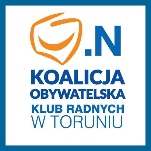 Michał Rzymyszkiewicz
Wiceprzewodniczący Rady Miasta ToruniaMichał Zaleski
Prezydent Miasta ToruniaSzanowny Panie Prezydencie, 	        W związku ze znaczącym wzrostem cen prądu, wychodząc naprzeciw tym trudnościom i ze względu na poszukiwanie rozwiązań przeciwstawnych tej sytuacji, uprzejmie proszę
o przeanalizowanie możliwości i zasadności zainwestowania w instalację  fotowoltaiczną,
która mogłaby zostać umiejscowiona na dachu lodowiska Tor-Tor im. J. Stogowskiego oraz na dachu Areny Toruń. Wykorzystanie ogromnych powierzchni dachowych tych budynków do produkowania prądu w tych prądochłonnych obiektach pozwoliłoby obniżyć koszty ich funkcjonowania i tym samym zwiększyć ich dostępność dla zainteresowanych podmiotów i Mieszkańców Torunia.         
                                                                                                    Z wyrazami szacunku